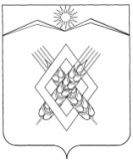 АДМИНИСТРАЦИЯ ХАРЬКОВСКОГО СЕЛЬСКОГО ПОСЕЛЕНИЯЛАБИНСКИЙ РАЙОНП О С Т А Н О В Л Е Н И Еот  19.06.2018                                                                                    №  56х. ХарьковскийО внесении изменений в постановление администрации Харьковского сельского поселения Лабинского района от 9 апреля 2018 года № 31«Об утверждении Квалификационных требованийдля замещения должностей муниципальной службы в администрацииХарьковского сельского поселения Лабинского района»В целях приведения муниципального правового акта Харьковского сельского поселения Лабинского района в соответствие с законодательством Российской Федерации п о с т а н о в л я ю:1. Внести в постановление администрации Харьковского сельского поселения Лабинского района от  9 апреля 2018 года № 31 «Об утверждении Квалификационных требований для замещения должностей муниципальной службы в администрации Харьковского сельского поселения Лабинского района» следующие изменения:1) пункты 4  исключить.2. Ведущему специалисту администрации Харьковского сельского поселения Лабинского района (Филипченко) обнародовать настоящее постановление и разместить его на официальном сайте администрации Харьковского сельского поселения Лабинского района.3. Контроль за выполнением настоящего постановления оставляю за собой.4. Постановление вступает в силу со дня его обнародования.Глава администрацииХарьковского сельского поселенияЛабинского района                                                                       Н.Ф. Шумский